
ՀԱՅԱՍՏԱՆԻ ՀԱՆՐԱՊԵՏՈՒԹՅԱՆ ՏԱՎՈՒՇԻ ՄԱՐԶԻ ԲԵՐԴ ՀԱՄԱՅՆՔ 
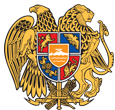 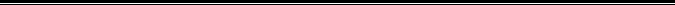 ԱՐՁԱՆԱԳՐՈՒԹՅՈՒՆ N 4
03 ՀՈՒԼԻՍԻ 2020թվական
ԱՎԱԳԱՆՈՒ ՀԵՐԹԱԿԱՆ ՆԻՍՏԻՀամայնքի ավագանու նիստին ներկա էին ավագանու 15 անդամներից 10-ը, բացակա էին` Գագիկ Դալլաքյանը, Հայրիկ Ղազարյանը, Կոլյա Մակարյանը, Արտուր Ներսիսյանը, Արտյոմ Պողոսյանը:Համայնքի ղեկավարի հրավերով ավագանու նիստին մասնակցում էին`
Վաղարշակ Գրիգորյան, Սամվել Հովսեփյան, Արկադի Յամուկյան, Նելլի Օհանյան, Վահրամ Զարգարյան:Նիստը վարում էր  Բերդ համայնքի ղեկավար` Հարություն Մանուչարյանը:Նիստը արձանագրում էր աշխատակազմի քարտուղար` Հասմիկ Մելիքյանը:Լսեցին
ԲԵՐԴ ՀԱՄԱՅՆՔԻ ԱՎԱԳԱՆՈՒ 2020ԹՎԱԿԱՆԻ ՀՈՒԼԻՍԻ 3-Ի ՀԵՐԹԱԿԱՆ ՆԻՍՏԻ ՕՐԱԿԱՐԳԸ ՀԱՍՏԱՏԵԼՈՒ ՄԱՍԻՆ /Զեկ. ՀԱՐՈՒԹՅՈՒՆ ՄԱՆՈՒՉԱՐՅԱՆ/Ղեկավարվելով <<Տեղական ինքնակառավարման մասին>> ՀՀ օրենքի 14-րդ հոդվածի 6-րդ մասի պահանջներովՀամայնքի ավագանին որոշում է՝  Հաստատել Բերդ համայնքի ավագանու նիստի հետևյալ օրակարգը.Բերդ համայնքի 2020 թվականի տեղական բյուջեի եկամտային և ծախսային մասերում փոփոխություններ կատարելու մասին: 
                                          /Զեկ.Ն.Օհանյան/Բերդ համայնքի ղեկավարի հաղորդումը 2020 թվականի տեղական բյուջեի 2-րդ եռամսյակի ընթացքի մասին:
                                         /Զեկ.Ն.Օհանյան/Բերդ համայնքի բնակիչների անվամբ գրանցված փոխադրամիջոցի և շինությունների գույքահարկի տույժերը զեղչելու մասին:
                                        /Զեկ.Հ.Մանուչարյան/ՀՀ Տավուշի մարզի Բերդ համայնքի ֆիզիկական անձանց հողի հարկի արտոնություններ տրամադրելու մասին:
                                          /Զեկ.Հ.Մանուչարյան/Հրդեհի հետևանքով տուժած սոցիալապես անապահով ընտանիքին դրամական օգնություն հատկացնելու մասին:             
                                       /Զեկ.Հ.Մանուչարյան/Գյուղատնտեսական նշանակության 0.84824 հա մակերեսով,11-002-0322-0010 ծածկագրով
վարելահողը վարձակալությամբ տրամադրելու մասին:
                                        /Զեկ.Վ.Գրիգորյան/ՀՀ  Տավուշի մարզի Բերդ համայնքի սեփականությունը հանդիսացող արտադրամասը հողամասով Մանյակ Սուրենի Մաթևոսյանին օտարելու մասին: 
                                       /Զեկ.Վ.Գրիգորյան/ՀՀ  Տավուշի մարզի Բերդ համայնքի սեփականությունը հանդիսացող պահեստը հողամասով Տիգրան Վոլդերի Վանյանին օտարելու մասին: 
                                       /Զեկ.Վ.Գրիգորյան/ՀՀ  Տավուշի մարզի Բերդ համայնքի սեփականությունը հանդիսացող դեղատունը հողամասով Կարեն Արամի Հարությունյանին օտարելու մասին: 
                                       /Զեկ.Վ.Գրիգորյան/Արդյունաբերության, ընդերքօգտագործման և այլ արտադրական նշանակության հողամասերից 0.03197 հա մակերեսով 11-046-0145-0019 ծածկագրով հողամասն աճուրդով օտարելու մասին: 
                                       /Զեկ.Վ.Գրիգորյան/Գյուղատնտեսական նշանակության 11-010-0402-0021 ծածկագրով վարելահողը և 11-010-0403-0105, 11-010-0407-0007 ծածկագրերով  արոտավայրերը աճուրդով օտարելու մասին:
                                        /Զեկ.Վ.Գրիգորյան/<<Տավուշի Ճանապարհների շահագործման և շինարարական>> փակ բաժնետիրական ընկերությանը վարձակալությամբ տարածք տրամադրելու մասին:
                                        /Զեկ.Վ.Գրիգորյան/Բերդ համայնքի հողային ֆոնդի առկայության և բաշխման հաշվետվությունը հաստատելու մասին:                                        
                                       /Զեկ.Վ.Գրիգորյան/Հենրիկ Աշոտի Ղարսայանին վարձակալությամբ տարածք տրամադրելու մասին:
                                       /Զեկ.Վ.Գրիգորյան/Բնակավայրերի նպատակային, հասարակական կառուցապատման գործառնական նշանակության հողամասը 11-010-0033-0012 ծածկագրով, 0.01341 հա մակերեսով աճուրդով օտարելու մասին:
                                       /Զեկ.Վ.Գրիգորյան/Որոշումն ընդունված է. / որոշում N 36-Ա/Լսեցին
ԲԵՐԴ ՀԱՄԱՅՆՔԻ 2020 ԹՎԱԿԱՆԻ ՏԵՂԱԿԱՆ ԲՅՈՒՋԵԻ ԵԿԱՄՏԱՅԻՆ ԵՎ ԾԱԽՍԱՅԻՆ ՄԱՍԵՐՈՒՄ ՓՈՓՈԽՈՒԹՅՈՒՆՆԵՐ ԿԱՏԱՐԵԼՈՒ ՄԱՍԻՆ /Զեկ. ՆԵԼԼԻ ՕՀԱՆՅԱՆ/Ղեկավարվելով «Նորմատիվ իրավական ակտերի մասին» ՀՀ օրենքի 34-րդ հոդվածով, «Տեղական ինքնակառավարման մասին» ՀՀ օրենքի 18-րդ հոդվածի 1-ին մասի 5-րդ կետով և «ՀՀ բյուջետային համակարգի մասին» ՀՀ օրենքի 32-րդ հոդվածի պահանջներովՀամայնքի ավագանին որոշում է`Բերդ համայնքի 2020 թվականի տեղական բյուջեում կատարել հետևյալ փոփոխությունները.1.Համայնքի բյուջեի եկամտային և ծախսային մասերը ավելացնել՝ 3863.8 հազար դրամի չափով, և հաստատել.ա) եկամուտների  մասով                                 1065425.6 հազար դրամ,
բ) ծախսերի մասով                                             1175387.5հազար դրամ,
գ) դեֆիցիտի ծածկմանն ուղղված միջոցներ     94961.9 հազար դրամ:2.Բերդ համայնքի 2020թ.  բյուջեի եկամտային մասի.1)<<Պետական բյուջեից տրամադրվող նպատակային հատկացումներ/ սուբվենցիա/>>  տողը ավելացնել 3000.0 հազար դրամով  Բերդի զբաղվածության տարածքային կենտրոնի կողմից վարձատրվող հասարակական աշխատանքների կազմակերպման ծրագրի իրականացվման համար:
2)<<Ֆիզիկական անձի կամ կազմակերպության կողմից նվիրատվություն>> տողը ավելացնել 267.1 հազար դրամով, որը տրամադրվել է ՀՕՖ-ի կողմից Չինչինի բուժկետի  սանհանգույցը ընթացիկ նորոգելու համար:
3)<<Պետական բյուջեից տրամադրվող այլ դոտացիաներ>> տողը ավելացնել 596.7 հազար դրամով, համաձայն ՀՀ կառավորության 2020թ մայիսի 27-ի թիվ 867-Ն որոշմամբ COVID-19 ով պայմանավորված ինքնամեկուսացված առավել խոցելի խմբում ներառված անձանց աջակցման փաթեթներ տրամադրելու համար:
4)Բերդ համայնքի 2020թ. հաստատված բյուջեում հողի և գույքի օտարումից մուտքերը ավելացնել 15000.0 հազար դրամով և ուղղել ֆոնդային բյուջեի ծախսերի կատարմանը:5) Բերդ համայնքի 2020թ.հաստատված բյուջեի վարչական մասից պակասացնել 19100000 /տասինը միլիոն մեկ հարյուր հազար/ ՀՀ դրամ և հատկացում կատարել վարչական բյուջեի պահուստային ֆոնդին: Միաժամանակ վարչական բյուջեի պահուստային ֆոնդում առկա 50000000 /հիսուն միլիոն/ ՀՀ դրամի հետ ընդամենը 69100000 /վաթսունինը միլիոն մեկ հարյուր հազար/ ՀՀ դրամ և ուղղել ֆոնդային բյուջեի ծախսերի կատարմանը:3.Բերդ համայնքի 2020թ. բյուջեի  ծախսային մասի/հատված 2/.1) Հավելված 2-րդ հատվածի՝ 2111 տողի գործառական դասակարգման 01 բաժին 01 խումբ 01 դասի  262552400 թիվը փոխարինել 259552400 թվով, իսկ 48000 թիվը փոխարինել 9480000 թվով:2)Հավելված 2-րդ հատվածի՝ 2161 տողի գործառական դասակարգման 01 բաժին 06 խումբ 01 դասի 34442200 թիվը փոխարինել 24306047 թվով, իսկ 992000 թիվը փոխարինել 25403900 թվով:3) Հավելված 2-րդ հատվածի՝ 2421 տողի գործառական դասակարգման 04 բաժին 02 խումբ 01 դասի 5100000 թիվը փոխարինել 1400000 թվով:4) Հավելված 2-րդ հատվածի՝ 2451 տողի գործառական դասակարգման 04 բաժին 05 խումբ 01 դասի  81962033 թիվը փոխարինել 91962033 թվով:5) Հավելված 2-րդ հատվածի՝ 2631 տողի գործառական դասակարգման 06 բաժին 03 խումբ 01 դասի  8127840 թիվը փոխարինել 33007940 թվով:6) Հավելված 2-րդ հատվածի՝ 2823 տողի գործառական դասակարգման 08 բաժին 02 խումբ 03 դասի  2092000 թիվը փոխարինել 26000000 թվով:7) Հավելված 2-րդ  հատվածի՝ 2824 տողի գործառական դասակարգման 08 բաժին 02 խումբ 04 դասի 10464300 թիվը փոխարինել 9064300 թվով:8) Հավելված 2-րդ  հատվածի՝ 3051 տողի գործառական դասակարգման 10 բաժին 05 խումբ 01 դասի  0 թիվը փոխարինել 3000000 թվով:9) Հավելված 2-րդ  հատվածի՝ 3112 տողի գործառական դասակարգման 11 բաժին 01 խումբ 02 դասի  50000000թիվը փոխարինել 69100000 թվով:10) Հավելված 2-րդ  հատվածի՝ 3112 տողի գործառական դասակարգման 11 բաժին 01 խումբ 02 դասի  69100000 թիվը փոխարինել 0 թվով:11) Հավելված 2-րդ  հատվածի՝ 3051 տողի գործառական դասակարգման 10 բաժին 05 խումբ 01 դասի  0 թիվը փոխարինել 3000000 թվով:Որոշումն ընդունված է. / որոշում N 37-Ն/Լսեցին
ԲԵՐԴ ՀԱՄԱՅՆՔԻ ՂԵԿԱՎԱՐԻ ՀԱՂՈՐԴՈՒՄԸ 2020 ԹՎԱԿԱՆԻ ՏԵՂԱԿԱՆ ԲՅՈՒՋԵԻ 2-ՐԴ ԵՌԱՄՍՅԱԿԻ ԸՆԹԱՑՔԻ ՄԱՍԻՆ /Զեկ. ՆԵԼԼԻ ՕՀԱՆՅԱՆ/Ղեկավարվելով <<Տեղական ինքնակառավարման մասին>> ՀՀ օրենքի 38-րդ հոդվածի 1-ին մասի 1-ին կետովՀամայնքի ավագանին որոշում է՝Հաստատել համայնքի ղեկավարի հաղորդումը Բերդ համայնքի 2020 թվականի տեղական բյուջեի 2-րդ եռամսյակի ընթացքի մասին՝ համաձայն 1 և 2 հավելվածների:Որոշումն ընդունված է. / որոշում N 38-Ա/Լսեցին
ՀՀ ՏԱՎՈՒՇԻ ՄԱՐԶԻ ԲԵՐԴ ՀԱՄԱՅՆՔԻ ԲՆԱԿԻՉՆԵՐԻ ԱՆՎԱՄԲ ԳՐԱՆՑՎԱԾ ՓՈԽԱԴՐԱՄԻՋՈՑՆԵՐԻ ԵՎ ՇԻՆՈՒԹՅՈՒՆՆԵՐԻ ԳՈՒՅՔԱՀԱՐԿԻ ՏՈՒՅԺԵՐԸ ԶԵՂՉԵԼՈՒ ՄԱՍԻՆ /Զեկ. ՀԱՐՈՒԹՅՈՒՆ ՄԱՆՈՒՉԱՐՅԱՆ/Բերդ համայնքի տարբեր բնակավայրերի բնակիչներ դիմել են Բերդի համայնքապետարան, որ վճարել են իրենց կամ իրենց հարազատների անվամբ գրանցված գույքահարկի գծով առաջացած պարտքերը և խնդրել զեղչել առաջացած տույժերը:Ղեկավարվելով <<Գույքահարկի մասին>> ՀՀ օրենքի 15-րդ հոդվածի 3-րդ կետով և և ՀՀ կառավարության 2012 թվականի հունիսի 22-ի N 822-Ն որոշմամբ հաստատված կարգի 3-րդ մասի 1-ին կետով, 5-րդ, 8-րդ մասերի պահանջներով և <<Գույքահարկի և հողի հարկի գծով առաջացած ապառքների մասին>>28.04.2012թ. ՀՀ օրենքովՀամայնքի ավագանին որոշում է՝Աշոտ Պետրոսյանի անվամբ գրացված MERCEDES-BENZ E280 մակնիշի 34LM486 պետհամարանիշով փոխադրամիջոցի գույքահարկի գծով կատարել զեղչ, առաջացած տույժի 4490 ՀՀ դրամի չափով:Մհեր Փարսյանի անվամբ գրացված VAZ 2106 մակնիշի 35SP210 պետհամարանիշով 
փոխադրամիջոցի գույքահարկի գծով կատարել զեղչ,առաջացած տույժի 21361 ՀՀ դրամի չափով:Արտակ Մուսինյանի անվամբ գրացված OPEL VECTRA 2.0I  մակնիշի 34AO886 պետհամարանիշով  փոխադրամիջոցի գույքահարկի գծով կատարել զեղչ,առաջացած տույժի 9401 ՀՀ դրամի չափով:Խաչատուր Ծատուրյանի անվամբ գրացված VAZ 2101 մակնիշի 34FZ112 պետհամարանիշով
 փոխադրամիջոցի գույքահարկի գծով կատարել զեղչ,առաջացած տույժի 11278 ՀՀ դրամի չափով:Սամվել Մելքումյանի անվամբ գրացված VAZ 2121 մակնիշի 59SL322 պետհամարանիշով
 փոխադրամիջոցի գույքահարկի գծով կատարել զեղչ,առաջացած տույժի 1476 ՀՀ դրամի չափով:Արամ Նիգոյանի անվամբ գրացված ՎԱԶ-2107 մակնիշի 18LU804 պետհամարանիշով
փոխադրամիջոցի գույքահարկի գծով կատարել զեղչ, առաջացած տույժի 6622 ՀՀ դրամի չափով, և 11-046-0007-0012-001 կադաստրային ծածկագրով շինության գույքահարկի գծով կատարել զեղչ, առաջացած տույժի 14000 ՀՀ դրամի չափով:Էդիկ Նիգոյանի անվամբ գրացված 11-046-0024-0022-001 կադաստրային ծածկագրով շինության գույքահարկի գծով կատարել զեղչ, առաջացած տույժի 2390 ՀՀ դրամի չափով:Գագիկ Ադամյանի անվամբ գրացված 11-011-0008-0023-001 կադաստրային ծածկագրով շինության գույքահարկի գծով կատարել զեղչ, առաջացած տույժի 4474 ՀՀ դրամի չափով:Արշալույս Հարությունյանի անվամբ գրացված UAZ 469B մակնիշի 34AD129 պետհամարանիշով
փոխադրամիջոցի գույքահարկի գծով կատարել զեղչ,առաջացած տույժի 17537 ՀՀ դրամի չափով:Հանգուցյալ Վաղինակ Նավասարդյանի անվամբ գրացված ՎԱԶ-21063 մակնիշի 59SL682 պետհամարանիշով փոխադրամիջոցի գույքահարկի գծով կատարել զեղչ, առաջացած տույժի 9525 ՀՀ դրամի չափով:Որոշումն ընդունված է. / որոշում N 39-Ա/Լսեցին
ՀՀ ՏԱՎՈՒՇԻ ՄԱՐԶԻ ԲԵՐԴ ՀԱՄԱՅՆՔԻ ՖԻԶԻԿԱԿԱՆ ԱՆՁԱՆՑ ՀՈՂԻ ՀԱՐԿԻ ԱՐՏՈՆՈՒԹՅՈՒՆ ՏՐԱՄԱԴՐԵԼՈՒ ՄԱՍԻՆ /Զեկ. ՀԱՐՈՒԹՅՈՒՆ ՄԱՆՈՒՉԱՐՅԱՆ/Բերդ համայնքի տարբեր բնակավայրերի բնակիչներ դիմել են Բերդի համայնքապետարան, որ վճարել են իրենց կամ իրենց հարազատների անվամբ գրանցված հողի հարկի գծով առաջացած պարտքերը և խնդրել զեղչել առաջացած տույժերը:Ղեկավարվելով «Հողի հարկի մասին» ՀՀ օրենքի 10-րդ հոդվածի դրույթներով, ՀՀ կառավարության 2012 թվականի հունիսի 22-ի N 822-Ն որոշմամբ հաստատված կարգի 3-րդ մասի 1-ին կետով, 5-րդ, 8-րդ մասերի պահանջներով և «Գույքահարկի և հողի հարկի գծով առաջացած ապառքների մասին» 28.04.2012թ. ՀՀ օրենքովՀամայնքի ավագանին որոշում է՝1.  Հանգուցյալ Ալիբ Սիմոնյանի անվամբ գրանցված 3.7114 հա ընդհանուր մակերեսով հողատեսքերի հողի հարկի գծով կատարել զեղչ, առաջացած տույժի 13355 ՀՀ դրամի չափով:2.  Հանգուցյալ Սերյոժա Այդինյանի անվամբ գրանցված 1.269 հա ընդհանուր մակերեսով հողատեսքերի հողի հարկի գծով կատարել զեղչ, առաջացած տույժի 4795 ՀՀ դրամի չափով:3.  Արայիկ Պողոսյանի անվամբ գրանցված 1.8044 հա ընդհանուր մակերեսով հողատեսքերի հողի հարկի գծով կատարել զեղչ, առաջացած տույժի 18681 ՀՀ դրամի չափով:4.  Ալբերտ Դավթյանի անվամբ գրանցված 1 հա ընդհանուր մակերեսով հողատեսքերի հողի հարկի գծով կատարել զեղչ, առաջացած տույժի 3637 ՀՀ դրամի չափով:5.  Վանիկ Դարբինյանի անվամբ գրանցված 1.3208 հա ընդհանուր մակերեսով հողատեսքերի հողի հարկի գծով կատարել զեղչ, առաջացած տույժի 23592 ՀՀ դրամի չափով:6.  Արայիկ Միրզախանյանի անվամբ գրանցված 1.0511 հա ընդհանուր մակերեսով հողատեսքերի հողի հարկի գծով կատարել զեղչ, առաջացած տույժի 6030 ՀՀ դրամի չափով:7.  Անահիտ Հարությունյանի անվամբ գրանցված 0.2489 հա ընդհանուր մակերեսով հողատեսքերի հողի հարկի գծով կատարել զեղչ, առաջացած տույժի 2646 ՀՀ դրամի չափով:8.  Հրանտիկ Դարբինյանի անվամբ գրանցված 1.8677 հա ընդհանուր մակերեսով հողատեսքերի հողի հարկի գծով կատարել զեղչ, առաջացած տույժի 13564 ՀՀ դրամի չափով:9.  Սլավիկ Հայրապետյանի անվամբ գրանցված 2.2915 հա ընդհանուր մակերեսով հողատեսքերի հողի հարկի գծով կատարել զեղչ, առաջացած տույժի 24641 ՀՀ դրամի չափով:10.   Հանգուցյալ Աղափին Խաչատրյանի անվամբ գրանցված 0.758 հա ընդհանուր մակերեսով հողատեսքերի հողի հարկի գծով կատարել զեղչ, առաջացած տույժի 6829 ՀՀ դրամի չափով:11.Հանգուցյալ Համբարձում Ավալյանի անվամբ գրանցված 1.416 հա ընդհանուր մակերեսով հողատեսքերի հողի հարկի գծով կատարել զեղչ, առաջացած տույժի 17998 ՀՀ դրամի չափով:12.  Վարդգես Սարգսյանի անվամբ գրանցված 3.583 հա ընդհանուր մակերեսով հողատեսքերի հողի հարկի գծով կատարել զեղչ, առաջացած տույժի 21258 ՀՀ դրամի չափով:13.  Սերժիկ Մանգասարյանի անվամբ գրանցված 1.4912 հա ընդհանուր մակերեսով հողատեսքերի հողի հարկի գծով կատարել զեղչ, առաջացած տույժի 3368 ՀՀ դրամի չափով:14.  Անուշ Աթոյանի անվամբ գրանցված 0.7545 հա ընդհանուր մակերեսով հողատեսքերի հողի հարկի գծով կատարել զեղչ, առաջացած տույժի14548 ՀՀ դրամի չափով:15.  Հանգուցյալ Լաուրա Նազանյանի անվամբ գրանցված 1.7233 հա ընդհանուր մակերեսով հողատեսքերի հողի հարկի գծով կատարել զեղչ, առաջացած տույժի 31426 ՀՀ դրամի չափով:16.  Օլինգա Աթոյանի անվամբ գրանցված 0.7592 հա ընդհանուր մակերեսով հողատեսքերի հողի հարկի գծով կատարել զեղչ, առաջացած տույժի 5614 ՀՀ դրամի չափով:17. Հանգուցյալ Սպարտակ Շոլյանի անվամբգրանցված 1.602 հա ընդհանուր մակերեսով հողատեսքերի հողի հարկի գծով կատարել զեղչ, առաջացած տույժի229 ՀՀ դրամի չափով:18. Վազգեն Գալստանյանի անվամբ գրանցված 6.0536 հա ընդհանուր մակերեսով հողատեսքերի հողի հարկի գծով կատարել զեղչ, առաջացած տույժի 1572 ՀՀ դրամի չափով:19. Ռոզա Ադամյանի անվամբ գրանցված 0.731 հա ընդհանուր մակերեսով հողատեսքերի հողի հարկի գծով կատարել զեղչ, առաջացած տույժի 17540 ՀՀ դրամի չափով:20.  Գրիշա Խաչատրյանի անվամբ գրանցված 0.1088 հա ընդհանուր մակերեսով հողատեսքերի հողի հարկի գծով կատարել զեղչ, առաջացած տույժի 1037 ՀՀ դրամի չափով:21.  Պատվական Մանուչարյանի անվամբ գրանցված 0.1567 հա ընդհանուր մակերեսով հողատեսքերի հողի հարկի գծով կատարել զեղչ, առաջացած տույժի 935 ՀՀ դրամի չափով:22.  Վահագն Դարբինյանի անվամբ գրանցված 1.4021 հա ընդհանուր մակերեսով հողատեսքերի հողի հարկի գծով կատարել զեղչ, առաջացած տույժի 466 ՀՀ դրամի չափով:23. Վանիկ Ավետիսյանի անվամբ գրանցված 0.361 հա ընդհանուր մակերեսով հողատեսքերի հողի հարկի գծով կատարել զեղչ, առաջացած տույժի 9149 ՀՀ դրամի չափով:24.  Անահիտ Հովսեփյանի անվամբ գրանցված 0.466 հա ընդհանուր մակերեսով հողատեսքերի հողի հարկի գծով կատարել զեղչ, առաջացած տույժի 6074 ՀՀ դրամի չափով:25.  Միքայել Դարբինյանի անվամբ գրանցված 1.7616 հա ընդհանուր մակերեսով հողատեսքերի հողի հարկի գծով կատարել զեղչ, առաջացած տույժի 11273 ՀՀ դրամի չափով:26.  Գագիկ Եսայանի անվամբ գրանցված 1.4575 հա ընդհանուր մակերեսով հողատեսքերի հողի հարկի գծով կատարել զեղչ, առաջացած տույժի 3679 ՀՀ դրամի չափով:27.  Հանգուցյալ Հերիք Մայիլյանի անվամբ գրանցված 1.3798 հա ընդհանուր մակերեսով հողատեսքերի հողի հարկի գծով կատարել զեղչ, առաջացած տույժի 26031 ՀՀ դրամի չափով:28.  Աշոտ Վարդանյանի անվամբ գրանցված 1.4351 հա ընդհանուր մակերեսով հողատեսքերի հողի հարկի գծով կատարել զեղչ, առաջացած տույժի 11232 ՀՀ դրամի չափով:29.  Հանգուցյալ Մովսես Հարությունյանի անվամբ գրանցված 1.927 հա ընդհանուր մակերեսով հողատեսքերի հողի հարկի գծով կատարել զեղչ, առաջացած տույժի 426 ՀՀ դրամի չափով:30. Արփեն Մայիլյանի անվամբ գրանցված 0.081 հա ընդհանուր մակերեսով հողատեսքերի հողի հարկի գծով կատարել զեղչ, առաջացած տույժի 2643 ՀՀ դրամի չափով:31.  Հանգուցյալ Ալբերտ Ադամյանի անվամբ գրանցված 3.513 հա ընդհանուր մակերեսով հողատեսքերի հողի հարկի գծով կատարել զեղչ, առաջացած տույժի17740 ՀՀ դրամի չափով:32.  Սոս Կարապետյանի անվամբ գրանցված 3.5559 հա ընդհանուր մակերեսով հողատեսքերի հողի հարկի գծով կատարել զեղչ, առաջացած տույժի 5091 ՀՀ դրամի չափով:33.  Հանգուցյալ Ամալյա Խալաթյանի անվամբգրանցված 0.0896 հա ընդհանուր մակերեսով հողատեսքի հողի հարկի գծով կատարել զեղչ, առաջացած տույժի 1629 ՀՀ դրամի չափով:34.  Հանգուցյալ Սերգո Այվազյանի անվամբ գրանցված 0.328 հա ընդհանուր մակերեսով հողատեսքերի հողի հարկի գծով կատարել զեղչ, առաջացած տույժի 68 ՀՀ դրամի չափով:35.  Վահան Զաքինյանի անվամբ գրանցված 1.27 հա ընդհանուր մակերեսով հողատեսքերի հողի հարկի գծով կատարել զեղչ, առաջացած տույժի 26424 ՀՀ դրամի չափով:36.Սոս Պողոսյանի անվամբ գրանցված 1.9404 հա ընդհանուր մակերեսով հողատեսքերի հողի հարկի գծով կատարել զեղչ, առաջացած տույժի 27111 ՀՀ դրամի չափով:37.Վալերիյ Ապերյանի անվամբ գրանցված 0.123 հա ընդհանուր մակերեսով հողատեսքերի հողի հարկի գծով կատարել զեղչ, առաջացած տույժի 3615 ՀՀ դրամի չափով: Որոշումն ընդունված է. /որոշում N 40-Ա/Լսեցին
ՀՐԴԵՀԻ ՀԵՏԵՎԱՆՔՈՎ ՏՈՒԺԱԾ ՍՈՑԻԱԼԱՊԵՍ ԱՆԱՊԱՀՈՎ ԸՆՏԱՆԻՔԻՆ ԴՐԱՄԱԿԱՆ ՕԳՆՈՒԹՅՈՒՆ ՀԱՏԿԱՑՆԵԼՈՒ ՄԱՍԻՆ /Զեկ. ՀԱՐՈՒԹՅՈՒՆ ՄԱՆՈՒՉԱՐՅԱՆ/Ղեկավարվելով <<Տեղական ինքնակառավարման մասին>> ՀՀ օրենքի 18-րդ հոդվածի 1-ին մասի 7-րդ կետով և հիմք ընդունելով Բերդ համայնքի, Այգեպար գյուղի, 1 Փ. 1 Նրբ., 1 հասցեում հաշվառված Դավիթ Հրաչիկի Բադալյանի 05.05.2020թ. դիմումըՀամայնքի ավագանին որոշում է՝1. Բերդ համայնքի, Այգեպար գյուղի, 1 Փ. 1 Նրբ. , 1 հասցեում հաշվառված Դավիթ Հրաչիկի Բադալյանի 01.05.2020թ. հրդեհի հետևանքով տուժած սոցիալապես անապահով ընտանիքին հատկացնել 150,000 /հարյուր  հիսուն հազար/ ՀՀ դրամ օգնություն:2.Սույն որոշումը ուժի մեջ է մտնում ընդունման պահից:Որոշումն ընդունված է. /որոշում N 41-Ա/Լսեցին
ԳՅՈՒՂԱՏՆՏԵՍԱԿԱՆ ՆՇԱՆԱԿՈՒԹՅԱՆ 0.84824ՀԱ ՄԱԿԵՐԵՍՈՎ, 11-002-0322-0010 ԾԱԾԿԱԳՐՈՎ ՎԱՐԵԼԱՀՈՂԸ ՄՐՑՈՒՅԹԱՅԻՆ ԿԱՐԳՈՎ ՎԱՐՁԱԿԱԼՈՒԹՅԱՄԲ ՏՐԱՄԱԴՐԵԼՈՒ ՄԱՍԻՆ /Զեկ. ՎԱՂԱՐՇԱԿ ԳՐԻԳՈՐՅԱՆ/Ղեկավարվելով <<Տեղական ինքնակառավարման մասին>> ՀՀ օրենքի 18-րդ հոդվածի 1-ին մասի 21-րդ կետով,Հողային օրենսգրքի 76, 77, 78, 80, 81 հոդվածներով և ՀՀ Կառավարության 2001թ. ապրիլի 12-ի <<Պետական և համայնքային սեփականություն հանդիսացող հողամասերի օտարման, կառուցապատման իրավունքի և օգտագործման տրամադրման կարգը հաստատելու մասին>> թիվ 286 որոշմամբ հաստատված կարգով, հաշվի առնելով, որ հողամասն ընդգրկված չէ ՀՀ հողային օրենսգրքի 60 հոդվածով սահմանված հողերի կազմում, չի գտնվում ինժեներատրանսպորտային օբյեկտների օտարման կամ անվտանգության գոտիներում, չի սահմանափակում այլ անձանց իրավունքները, չի հակասում քաղաքաշինական նորմերին, չի առաջացնում սերվիտուտՀամայնքի ավագանին որոշում Է՝1.Տալ համաձայնություն Բերդ համայնքի Բերդ քաղաքի վարչական սահմաններում գտնվող հանայնքային սեփականություն հանդիսացող գյուղատնտեսական նշանակության հողատեսքի 3-րդ գնահատման խմբի ջրովի վարելահող 0.84824 հա մակերեսով, ծածկագիրը`11-002-0322-0010, 25 տարի ժամկետով, վարձակալությամբ տրամադրելու, գյուղատնտեսական գործունեություն իրականացնելու նպատակով:2.Սահմանել հողատեսքի 3-րդ գնահատման խմբի 0.84824 հա ջրովի վարելահողի տարեկան վարձավճարի մեկնարկային գինը 17000 դրամ:Որոշումն ընդունված է. / որոշում N 42-Ա/Լսեցին
ՀՀ ՏԱՎՈՒՇԻ ՄԱՐԶԻ ԲԵՐԴ ՀԱՄԱՅՆՔԻ ՍԵՓԱԿԱՆՈՒԹՅՈՒՆԸ ՀԱՆԴԻՍԱՑՈՂ ԱՐՏԱԴՐԱՄԱՍԸ ՀՈՂԱՄԱՍՈՎ ՄԱՆՅԱԿ ՍՈՒՐԵՆԻ ՄԱԹԵՎՈՍՅԱՆԻՆ ՕՏԱՐԵԼՈՒ ՄԱՍԻՆ /Զեկ. ՎԱՂԱՐՇԱԿ ԳՐԻԳՈՐՅԱՆ/Ղեկավարվելով <<Տեղական ինքնակառավարման մասին>> ՀՀ օրենքի 18-րդ հոդվածի 1-ին մասի 21-րդ կետով, ՀՀ հողային օրենսգրքի 66-րդ հոդվածի 4-րդ կետով և ՀՀ կառավարության 18.05.2006թ. N 912-Ն որոշման 34-րդ կետով և 35-րդ կետի գ) ենթակետով,  հաշվի  առնելով, որ նշված կառույցը կառուցված չէ ՀՀ հողային օրենսգրքի 60-րդ հոդվածով սահմանված հողամասերի վրա, ինչպես նաև ինժեներատրանսպորտային օբյեկտների օտարման կամ  անվտանգության  գոտիներում, կառուցված չէ քաղաքաշինական նորմերի ու կանոնների էական խախտումներով, չի առաջացնում հարկադիր սերվիտուտ պահանջելու իրավունք Համայնքի ավագանին որոշում է`1.Բերդ համայնքի վարչական սահմաններում գտնվող համայնքային սեփականություն հանդիսացող Տավուշի մարզի Բերդ համայնքի, Բերդ քաղաք, Մաշտոցի փողոց, 158 հասցեում գտնվող 88.96 /ութսունութ ամբողջ իննսունվեց հարյուրերորդական/ ք.մ մակերեսով արտաքին չափերով և 80.18 /ութսուն ամբողջ տասնութ հարյուրերորդական/ք.մ մակերեսով ներքին չափերով արտադրամասը՝ 195712 /հարյուր իննսունհինգ հազար յոթ հարյուր տասներկու/ ՀՀ դրամով  և նրա պահպանման ու սպասարկման 164.3 /հարյուր վաթսունչորս ամբողջ երեք տասնորդական/ ք.մ մակերեսով հողամասը՝ 133083 /հարյուր
երեսուներեք հազար ութսուներեք/ ՀՀ դրամ կադաստրային արժեքով ուղղակի վաճառքի ձևով օտարել՝ Մանյակ Սուրենի Մաթևոսյանին:2. Օրենքով սահմանված կարգով կնքել անշարժ գույքի առուվաճառքի պայմանագիր:Որոշումն ընդունված է. / որոշում N 43-Ա/Լսեցին
ՀՀ ՏԱՎՈՒՇԻ ՄԱՐԶԻ ԲԵՐԴ ՀԱՄԱՅՆՔԻ ՍԵՓԱԿԱՆՈՒԹՅՈՒՆԸ ՀԱՆԴԻՍԱՑՈՂ ՊԱՀԵՍՏԸ ՀՈՂԱՄԱՍՈՎ ՏԻԳՐԱՆ ՎՈԼԴԵՐԻ ՎԱՆՅԱՆԻՆ ՕՏԱՐԵԼՈՒ ՄԱՍԻՆ /Զեկ. ՎԱՂԱՐՇԱԿ ԳՐԻԳՈՐՅԱՆ/Ղեկավարվելով <<Տեղական ինքնակառավարման մասին>> ՀՀ օրենքի 18-րդ հոդվածի 1-ին մասի 21-րդ կետով, ՀՀ հողային օրենսգրքի 66-րդ հոդվածի 4-րդ կետով և ՀՀ կառավարության 18.05.2006թ. N 912-Ն որոշման 34-րդ կետով և 35-րդ կետի գ) ենթակետով,  հաշվի  առնելով, որ նշված կառույցը կառուցված չէ ՀՀ հողային օրենսգրքի 60-րդ հոդվածով սահմանված հողամասերի վրա, ինչպես նաև ինժեներատրանսպորտային  օբյեկտների օտարման կամ  անվտանգության  գոտիներում, կառուցված չէ քաղաքաշինական նորմերի ու կանոնների էական խախտումներով, չի առաջացնում հարկադիր սերվիտուտ պահանջելու իրավունք Համայնքի ավագանին որոշում է`1.Բերդ համայնքի վարչական սահմաններում գտնվող համայնքային սեփականություն հանդիսացող Տավուշի մարզի Բերդ համայնքի, Չինարի գյուղի 3-րդ փողոց, թիվ 14 հասցեում գտնվող 295.73 /երկու հարյուր իննսունհինգ ամբողջ յոթանասուներեք հարյուրերորդական/ ք.մ մակերեսով արտաքին չափերով և 256.11 /երկու հարյուր հիսունվեց ամբողջ տասնմեկ հարյուրերորդական/ք.մ մակերեսով ներքին չափերով պահեստը՝ 207011/երկու հարյուր յոթ հազար տասնմեկ/ ՀՀ դրամով  և նրա պահպանման ու սպասարկման 548.6 /հինգ հարյուր քառասունութ ամբողջ վեց տասնորդական/ ք.մ մակերեսով հողամասը՝ 52666 /հիսուներկու հազար վեց հարյուր վաթսունվեց/ ՀՀ դրամ կադաստրային արժեքով ուղղակի վաճառքի ձևով օտարել՝ Տիգրան Վոլդերի Վանյանին:2. Օրենքով սահմանված կարգով կնքել անշարժ գույքի առուվաճառքի պայմանագիր:Որոշումն ընդունված է. / որոշում N 44-Ա/Լսեցին
ՀՀ ՏԱՎՈՒՇԻ ՄԱՐԶԻ ԲԵՐԴ ՀԱՄԱՅՆՔԻ ՍԵՓԱԿԱՆՈՒԹՅՈՒՆԸ ՀԱՆԴԻՍԱՑՈՂ ԴԵՂԱՏՈՒՆԸ ՀՈՂԱՄԱՍՈՎ ԿԱՐԵՆ ԱՐԱՄԻ ՀԱՐՈՒԹՅՈՒՆՅԱՆԻՆ ՕՏԱՐԵԼՈՒ ՄԱՍԻՆ /Զեկ. ՎԱՂԱՐՇԱԿ ԳՐԻԳՈՐՅԱՆ/Ղեկավարվելով <<Տեղական ինքնակառավարման մասին>> ՀՀ օրենքի 18-րդ հոդվածի 1-ին մասի 21-րդ կետով, ՀՀ հողային օրենսգրքի 66-րդ հոդվածի 4-րդ կետով և ՀՀ կառավարության 18.05.2006թ. N 912-Ն որոշման 34-րդ կետով և 35-րդ կետի գ) ենթակետով,  հաշվի  առնելով, որ նշված կառույցը կառուցված չէ ՀՀ հողային օրենսգրքի 60-րդ հոդվածով սահմանված հողամասերի վրա, ինչպես նաև ինժեներատրանսպորտային  օբյեկտների  օտարման կամ  անվտանգության  գոտիներում, կառուցված չէ քաղաքաշինական նորմերի ու կանոնների էական խախտումներով, չի առաջացնում հարկադիր սերվիտուտ պահանջելու իրավունք Համայնքի ավագանին որոշում է`1.Բերդ համայնքի վարչական սահմաններում գտնվող համայնքային սեփականություն հանդիսացող Տավուշի մարզի Բերդ համայնքի, Բերդ քաղաք, Ա.Մանուկյան փողոց, 14/2 հասցեում գտնվող 7.9 /յոթ ամբողջ ինը տասնորդական/ ք.մ մակերեսով արտաքին չափերով և 3.36 /երեք ամբողջ երեսունվեց տասնորդական/ք.մ մակերեսով ներքին չափերով դեղատունը՝ 78210/յոթանասունութ հազար երկու հարյուր տաս/ ՀՀ դրամով  և նրա պահպանման ու սպասարկման 7.9 /յոթ ամբողջ ինը տասնորդական/ ք.մ մակերեսով հողամասը՝ 6399 /վեց հազար երեք հարյուր ինսունինը/ ՀՀ դրամ կադաստրային արժեքով ուղղակի վաճառքի ձևով օտարել՝ Կարեն Արամի Հարությունյանին:2. Օրենքով սահմանված կարգով կնքել անշարժ գույքի առուվաճառքի պայմանագիր:Որոշումն ընդունված է. / որոշում N 45-Ա/Լսեցին
ԱՐԴՅՈՒՆԱԲԵՐՈՒԹՅԱՆ,ԸՆԴԵՐՔՕԳՏԱԳՈՐԾՄԱՆ ԵՎ ԱՅԼ ԱՐՏԱԴՐԱԿԱՆ ՆՇԱՆԱԿՈՒԹՅԱՆ ՀՈՂԱՄԱՍԵՐԻՑ 0.03197 ՀԱ ՄԱԿԵՐԵՍՈՎ 11-046-0145-0019 ԾԱԾԿԱԳՐՈՎ ՀՈՂԱՄԱՍՆ ԱՃՈՒՐԴՈՎ ՕՏՐԵԼՈՒ ՄԱՍԻՆ /Զեկ. ՎԱՂԱՐՇԱԿ ԳՐԻԳՈՐՅԱՆ/Ղեկավարվելով <<Տեղական  ինքնակառավարման  մասին>> ՀՀ օրենքի 18-րդ հոդվածի 1-ին մասի 21-րդ կետով հաշվի առնելով,որ նշված հողամասը ընդգրկված չէ հողային օրենսգրքի 60-րդ հոդվածով սահմանված հողամասերի կազմում, չի գտնվում ինժիներատրանսպորտային օբյեկտների օտարման կամ անվտանգության գոտիներում, չի սահմանափակում այլ անձանց իրավունքները և հիմք ընդունելով Բերդ համայնքի ղեկավարի առաջարկությունըՀամայնքի ավագանին որոշում է`1.Տալ համաձայնություն Տավուշի մարզի, Բերդ համայնքի, Նավուր գյուղի 3 փողոց, 5 նրբանցք,  4 հողամաս հասցեում գտնվող համայնքային սեփականություն հանդիսացող արդյունաբերության, ընդերքօգտագործման և այլ արտադրական նշանակության հողամասերից 0.03197 հա մակերեսով հողամասն աճուրդով օտարելու համար, ծածկագրով՝11-046-0145-0019:2.Մեկնարկային գինը սահմանել`50,000/հիսուն հազար/ ՀՀ դրամ:Որոշումն ընդունված է. / որոշում N 46-Ա/Լսեցին
ԳՅՈՒՂԱՏՆՏԵՍԱԿԱՆ ՆՇԱՆԱԿՈՒԹՅԱՆ 11-010-0402-0021 ԾԱԾԿԱԳՐՈՎ ՎԱՐԵԼԱՀՈՂԸ ԵՎ 11-010-0403-0105,11-010-0407-0007 ԾԱԾԿԱԳՐԵՐՈՎ ԱՐՈՏԱՎԱՅՐԵՐԸ ԱՃՈՒՐԴՈՎ ՕՏԱՐԵԼՈՒ ՄԱՍԻՆ /Զեկ. ՎԱՂԱՐՇԱԿ ԳՐԻԳՈՐՅԱՆ/Ղեկավարվելով <<Տեղական  ինքնակառավարման  մասին>> ՀՀ օրենքի 18-րդ հոդվածի 1-ին մասի 21-րդ կետով հաշվի առնելով,որ նշված հողամասը ընդգրկված չէ հողային օրենսգրքի 60-րդ հոդվածով սահմանված հողամասերի կազմում, չի գտնվում ինժիներատրանսպորտային օբյեկտների օտարման կամ անվտանգության գոտիներում, չի սահմանափակում այլ անձանց իրավունքները և հիմք ընդունելով Բերդ համայնքի ղեկավարի առաջարկությունըՀամայնքի ավագանին որոշում է`1.Տալ համաձայնություն Տավուշի մարզի, Բերդ համայնքի, Այգեձոր գյուղի վարչական սահմաններում գտնվող համայնքային սեփականություն հանդիսացող գյուղատնտեսական նշանակության 11-010-0402-0021 ծածկագրով, 0.12969 հա մակերեսով վարելահողը՝ 45000/քառասունհինգ հազար/ ՀՀ դրամ, 11-010-0403-0105 ծածկագրով, 0.15 հա մակերեսով արոտավայրը՝ 64000/վաթսունչորս հազար/ ՀՀ դրամ, 11-010-0407-0007 ծածկագրով, 0.25786 հա մակերեսով արոտավայրը 105000/հարյուր հինգ հազար/ ՀՀ դրամ մեկնարկային գներով աճուրդով օտարելու համար:2.Մեկնարկային գինը սահմանել`214000/երկու հարյուր տասնչորս հազար/ ՀՀ դրամ:Որոշումն ընդունված է. / որոշում N 47-Ա/Լսեցին
&lt;&lt;ՏԱՎՈՒՇԻ ՃԱՆԱՊԱՐՀՆԵՐԻ ՇԱՀԱԳՈՐԾՄԱՆ ԵՎ ՇԻՆԱՐԱՐԱԿԱՆ&gt;&gt; ՓԱԿ ԲԱԺՆԵՏԻՐԱԿԱՆ ԸՆԿԵՐՈՒԹՅԱՆԸ ՎԱՐՁԱԿԱԼՈՒԹՅԱՄԲ ՏԱՐԱԾՔ ՏՐԱՄԱԴՐԵԼՈՒ ՄԱՍԻՆ /Զեկ. ՎԱՂԱՐՇԱԿ ԳՐԻԳՈՐՅԱՆ/Ղեկավարվելով <<Տեղական ինքնակառավարման մասին>> ՀՀ օրենքի 18-րդ հոդվածի 21-րդ կետով և հաշվի առնելով համայնքի ղեկավարի առաջարկություն և ՀՀ տարածքային կառավարման և ենթակառուցվածքների նախարարության կողմից տրված լեռնահատկացման ԱԿՏ N Լ-619Համայնքի ավագանին որոշում է՝Բերդ համայնքի սեփականությունը հանդիսացող Բերդ համայնքի Չինարի գյուղի վարչական տարածքում գտնվող 11-051-3001-0002 ծածկագրով, արդյունաբերության, ընդերքօգտագործման և այլ արտադրական նշանակության ընդերքի օգտագործման համար տրամադրված հողամասը՝3.16/երեք ամբողջ տասնվեց հարյուրերորդական/ հա ընդհանուր մակերեսով, վարձակալությամբ, առանց մրցույթի, ամսական 13825/տասներեք հազար ութ հարյուր քսանհինգ/ ՀՀ դրամ հաշվարկով, տարեկան 165900 /մեկ հարյուր վաթսունհինգ հազար ինը հարյուր/ ՀՀ դրամ վարձավճարով, 45/քառասունհինգ/ տարի ժամկետով մինչև 23 մայիսի 2065թ., տրամադրել <<Տավուշի ճանապարհների շահագործման և շինարարական>> փակ բաժնետիրական ընկերությանը՝ ընդերքի օգտագործման նպատակով, կնքել վարձակալության պայմանագիր:Որոշումն ընդունված է. / որոշում N 48-Ա/Լսեցին
ԲԵՐԴ ՀԱՄԱՅՆՔԻ ՀՈՂԱՅԻՆ ՖՈՆԴԻ ԱՌԿԱՅՈՒԹՅԱՆ ԵՎ ԲԱՇԽՄԱՆ ՀԱՇՎԵՏՎՈՒԹՅՈՒՆԸ ՀԱՍՏԱՏԵԼՈՒ ՄԱՍԻՆ /Զեկ. ՎԱՂԱՐՇԱԿ ԳՐԻԳՈՐՅԱՆ/Ղեկավարվելով <<Տեղական ինքնակառավարման մասին>> ՀՀօրենքի 18-րդ հոդվածի 1-ին մասի 31-րդ կետովՀամայնքի ավագանին որոշում է՝Հաստատել`Բերդ համայնքի հողային ֆոնդի առկայության և բաշխման (ըստ նպատակային նշանակության, հողատեսքերի, գործառնական նշանակության և սեփականության սուբյեկտների) հաշվետվությունը, համաձայն հավելվածի (ՁևN 22, 22ա):Որոշումն ընդունված է. / որոշում N 49-Ա/Լսեցին
ՀԵՆՐԻԿ ԱՇՈՏԻ ՂԱՐՍԱՅԱՆԻՆ ԱՆՀԱՏՈՒՅՑ ՕԳՏԱԳՈՐԾՄԱՆ ՏԱՐԱԾՔ ՏՐԱՄԱԴՐԵԼՈՒ ՄԱՍԻՆ /Զեկ. ՎԱՂԱՐՇԱԿ ԳՐԻԳՈՐՅԱՆ/Ղեկավարվելով <<Տեղական ինքնակառավարման մասին>> ՀՀ օրենքի 18-րդ հոդվածի 21-րդ կետով և հաշվի առնելով Բերդ համայնքի ղեկավարի առաջարկությունըՀամայնքի ավագանին որոշում է՝Բերդ համայնքի սեփականությունը հանդիսացող Բերդ համայնքի Այգեձոր գյուղի 1-ին փողոց, 1 հասցեում գտնվող գրադարանի երկրորդ հարկի N 4 սենյակը՝ 16.5 ք.մ մակերեսով, N5 սենյակը՝ 12.4 ք.մ մակերեսով, N6 սենյակը՝ 80.1 ք.մ մակերեսով, N7 սենյակը՝ 8.4ք.մ մակերեսով և N 8 սենյակը՝ 14.8 ք.մ մակերեսով, առանց մրցույթի, 6 ամիս ժամկետով, անհատույց օգտագործման իրավունքով   տրամադրել Հենրիկ Աշոտի Ղարսայանին՝  մանկական և ընտանեկան ժամանցի կենտրոն օգտագործելու նպատակով:Համայնքի ղեկավարը առաջարկեց, քանի որ երկրում արտակարգ դրություն է, ապա տրամադրել անհատույց, 6 ամիս ժամկետով, Հ.Ղարսայանին հնարավորություն տալ ավարտելու աշխատանքները:Առաջարկը ընդունվեց միաձայն:Որոշումն ընդունված է. / որոշում N 50-Ա/Լսեցին
ԲՆԱԿԱՎԱՅՐԵՐԻ ՆՊԱՏԱԿԱՅԻՆ, ՀԱՍԱՐԱԿԱԿԱՆ ԿԱՌՈՒՑԱՊԱՏՄԱՆ ԳՈՐԾԱՌՆԱԿԱՆ ՆՇԱՆԱԿՈՒԹՅԱՆ ՀՈՂԱՄԱՍԸ 11-010-0033-0012 ԾԱԾԿԱԳՐՈՎ, 0.01341 ՀԱ ՄԱԿԵՐԵՍՈՎ ԱՃՈՒՐԴՈՎ ՕՏԱՐԵԼՈՒ ՄԱՍԻՆ /Զեկ. ՎԱՂԱՐՇԱԿ ԳՐԻԳՈՐՅԱՆ/Ղեկավարվելով <<Տեղական  ինքնակառավարման  մասին>> ՀՀ օրենքի 18-րդ հոդվածի 1-ին մասի 21-րդ կետով հաշվի առնելով,որ նշված հողամասը ընդգրկված չէ հողային օրենսգրքի 60-րդ հոդվածով սահմանված հողամասերի կազմում, չի գտնվում ինժիներատրանսպորտային օբյեկտների օտարման կամ անվտանգության գոտիներում, չի սահմանափակում այլ անձանց իրավունքները և հիմք ընդունելով Բերդ համայնքի ղեկավարի առաջարկությունըՀամայնքի ավագանին որոշում է`1.Տալ համաձայնություն Տավուշի մարզի, Բերդ համայնքի, Այգեձոր գյուղի 3-րդ փողոց, 2/1 հողամաս հասցեում գտնվող համայնքային սեփականություն հանդիսացող բնակավայրերի նպատակային նշանակության, հասարակական կառուցապատման գործառնական նշանակության հողամասը՝ 11-010-0033-0012 ծածկագրով, 0.01341 հա ընդհանուր մակերեսով, աճուրդով օտարելու համար:2.Մեկնարկային գինը սահմանել`60000/վաթսուն հազար/ ՀՀ դրամ:Որոշումն ընդունված է. / որոշում N 51-Ա/Լսեցին
ՀՀ ՏԱՎՈՒՇԻ ՄԱՐԶԻ ԲԵՐԴ ՀԱՄԱՅՆՔԻ ԱՎԱԳԱՆՈՒ ԱՆԴԱՄ ՎԱՐԴԱՆ ՎԱՍԻԼԻ ԱԲՐԱՀԱՄՅԱՆԻ ԼԻԱԶՈՐՈՒԹՅՈՒՆՆԵՐԸ ՎԱՂԱԺԱՄԿԵՏ ԴԱԴԱՐԵՑՆԵԼՈՒ ՄԱՍԻՆ /Զեկ. ՀԱՐՈՒԹՅՈՒՆ ՄԱՆՈՒՉԱՐՅԱՆ/Ղեկավարվելով «Տեղական ինքնակառավարման մասին» ՀՀ օրենքի 18-րդ հոդվածի 1-ին մասի 14-րդ կետով, 22-րդ հոդվածի 1-ին մասի 6-րդ կետով, 70-րդ հոդվածի 1-ին մասի 4-րդ կետով և հիմք ընդունելով Բերդ համայնքի ղեկավարի արձանագրությունըՀամայնքի ավագանին որոշում է՝Վաղաժամկետ դադարեցնել ՀՀ Տավուշի մարզի Բերդ համայնքի ավագանու անդամ Վարդան Վասիլի Աբրահամյանի լիազորությունները:Որոշումն ընդունված է. / որոշում N 52-Ա/         Բերդ համայնքի ղեկավար

                      ՀԱՐՈՒԹՅՈՒՆ ՄԱՆՈՒՉԱՐՅԱՆ________________Նիստն արձանագրեց`  Հասմիկ Մելիքյանը________________Կողմ-8Դեմ-0Ձեռնպահ-0Կողմ-9Դեմ-0Ձեռնպահ-1Կողմ-10Դեմ-0Ձեռնպահ-0Կողմ-10Դեմ-0Ձեռնպահ-0Կողմ-10Դեմ-0Ձեռնպահ-0Կողմ-10Դեմ-0Ձեռնպահ-0Կողմ-9Դեմ-0Ձեռնպահ-0Կողմ-8Դեմ-0Ձեռնպահ-0Կողմ-9Դեմ-0Ձեռնպահ-0Կողմ-9Դեմ-0Ձեռնպահ-0Կողմ-9Դեմ-0Ձեռնպահ-0Կողմ-9Դեմ-0Ձեռնպահ-0Կողմ-9Դեմ-0Ձեռնպահ-0Կողմ-8Դեմ-0Ձեռնպահ-0Կողմ-10Դեմ-0Ձեռնպահ-0Կողմ-10Դեմ-0Ձեռնպահ-0Կողմ-9Դեմ-0Ձեռնպահ-0 Ավագանու անդամներ
ՎԱՐԴԱՆ ԱԲՐԱՀԱՄՅԱՆ________________ՀԱՄԱՅԱԿ ԱԴԱՄՅԱՆ________________ԳԱԳԻԿ ԱՍՐՅԱՆ________________ԱՆՆԱ ԱՎԱԼՅԱՆ________________ՀԱՅԿ ՂԱՎԱԼՅԱՆ________________ՍԱՐԳԻՍ ՄԱՐԳԱՐՅԱՆ________________ԱՇՈՏ ՄԵԼԻՔՅԱՆ________________ԱՐՏԱԿ ՊՈՂՈՍՅԱՆ________________ԱՐԹՈՒՐ ՍԱՖԱՐՅԱՆ________________ՎԱՀՐԱՄ ՍՈՒՔԻԱՍՅԱՆ________________